Приложение:_____________ 201__ г.  					Классная работа. Обобщение по теме: «Функции».Ученика (цы) 9 __  _________________________________Вариант __1_Д/З: тест  (на двойном листочке)ЦЕЛИ урока:Виды функций:Постройте график  функции      И определите, при каких значениях m прямая y=m имеет с графиком ровно две общие точки.Постройте график  функции И определите, при каких значениях m прямая y=m имеет с графиком ровно две общие точки.Сумма баллов ______________Итог  урока.Ответьте на вопросы:1. Как ты чувствовал себя на уроке?____________________________________________2.Сумел ли ты устранить пробелы в знаниях?____________________________________3. Всё ли тебе было понятно?__________________________________________________4. Понравился ли тебе урок?___________________________________________________5. Поможет ли тебе сегодняшний урок при выполнении задний из тестов по теме «Функция»?________________________________________________________________6.Прибавилась ли у тебя уверенность в собственных силах?________________________7. Какое задание  вызвало у тебя затруднения?___________________________________8. Какое задание показалось лёгким?___________________________________________7. Пожелания: ______________________________________________________________Карточка 1ОТВЕТ    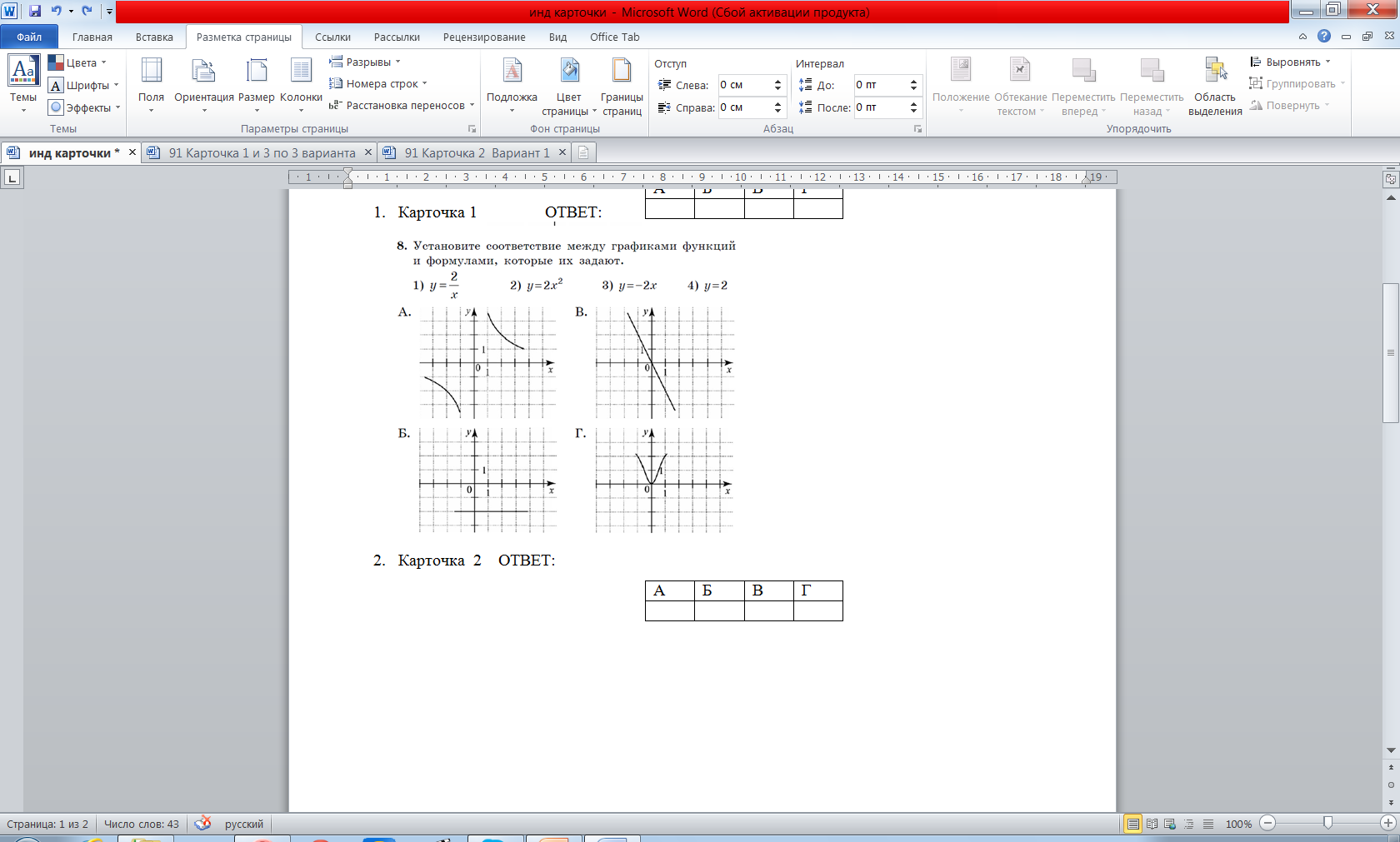 Карточка  2  ОТВЕТ: Рисунок 1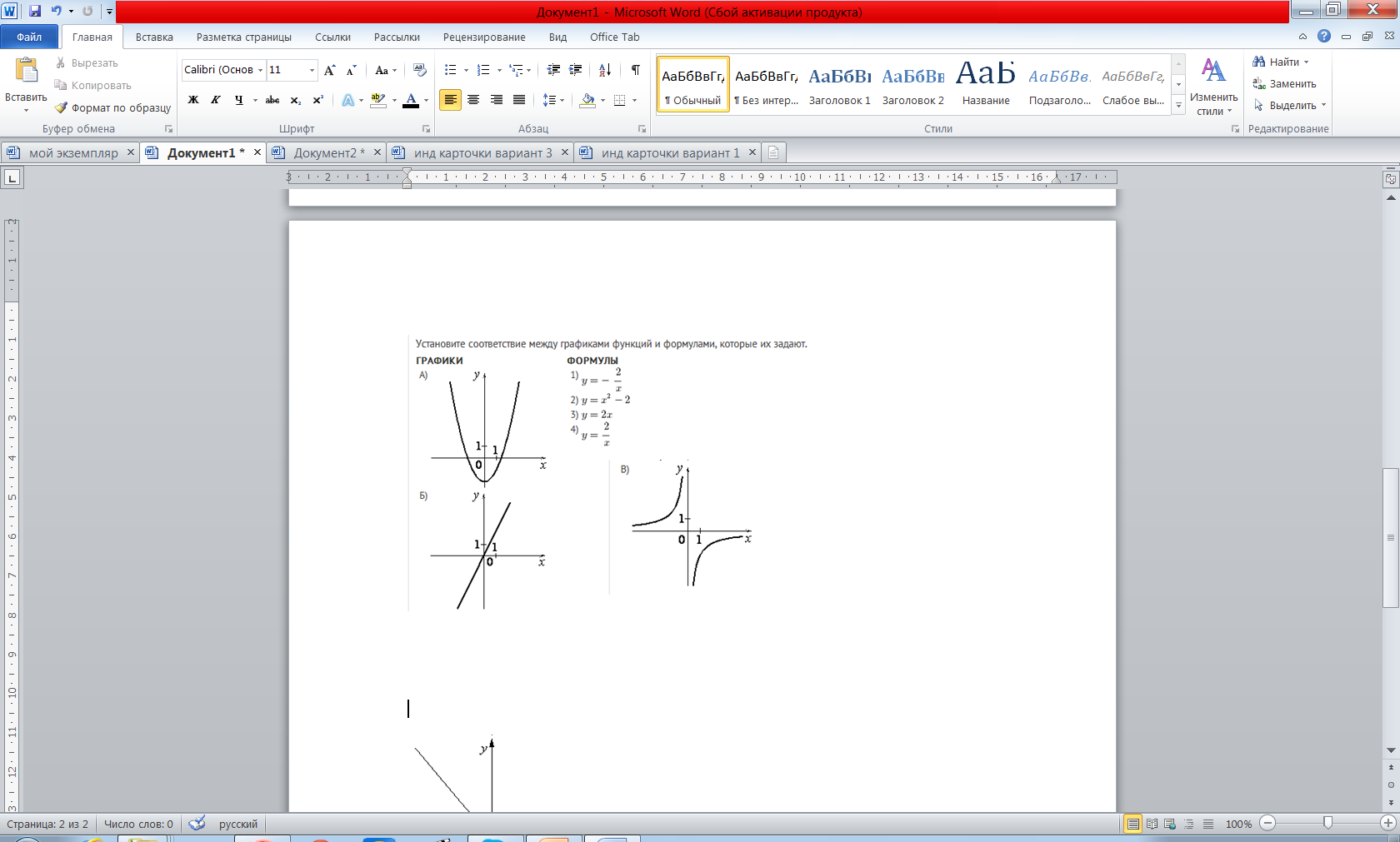 Рисунок 2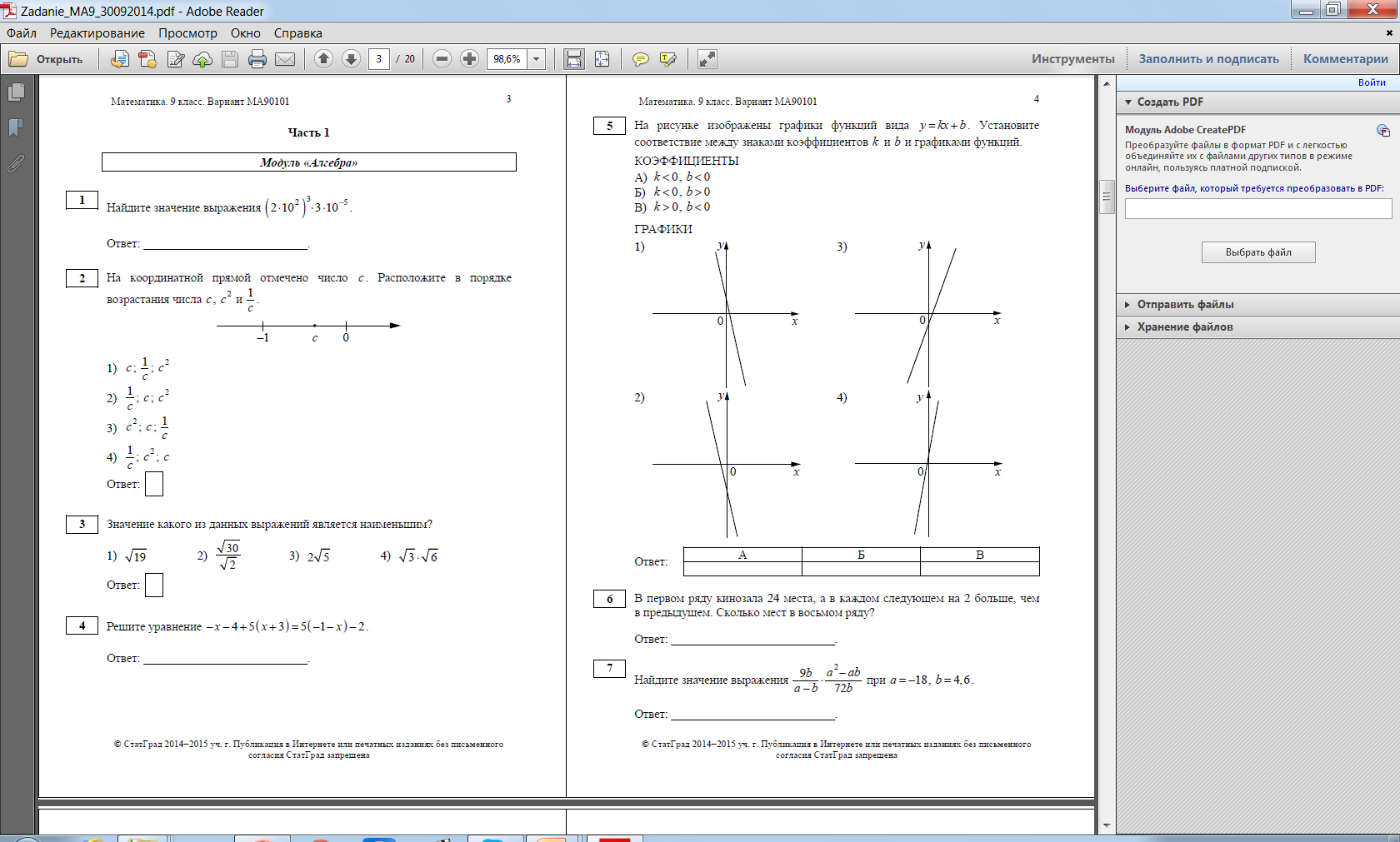 Карточка 3 ОТВЕТ   Карточка 4 ОТВЕТ ____________Рисунок 3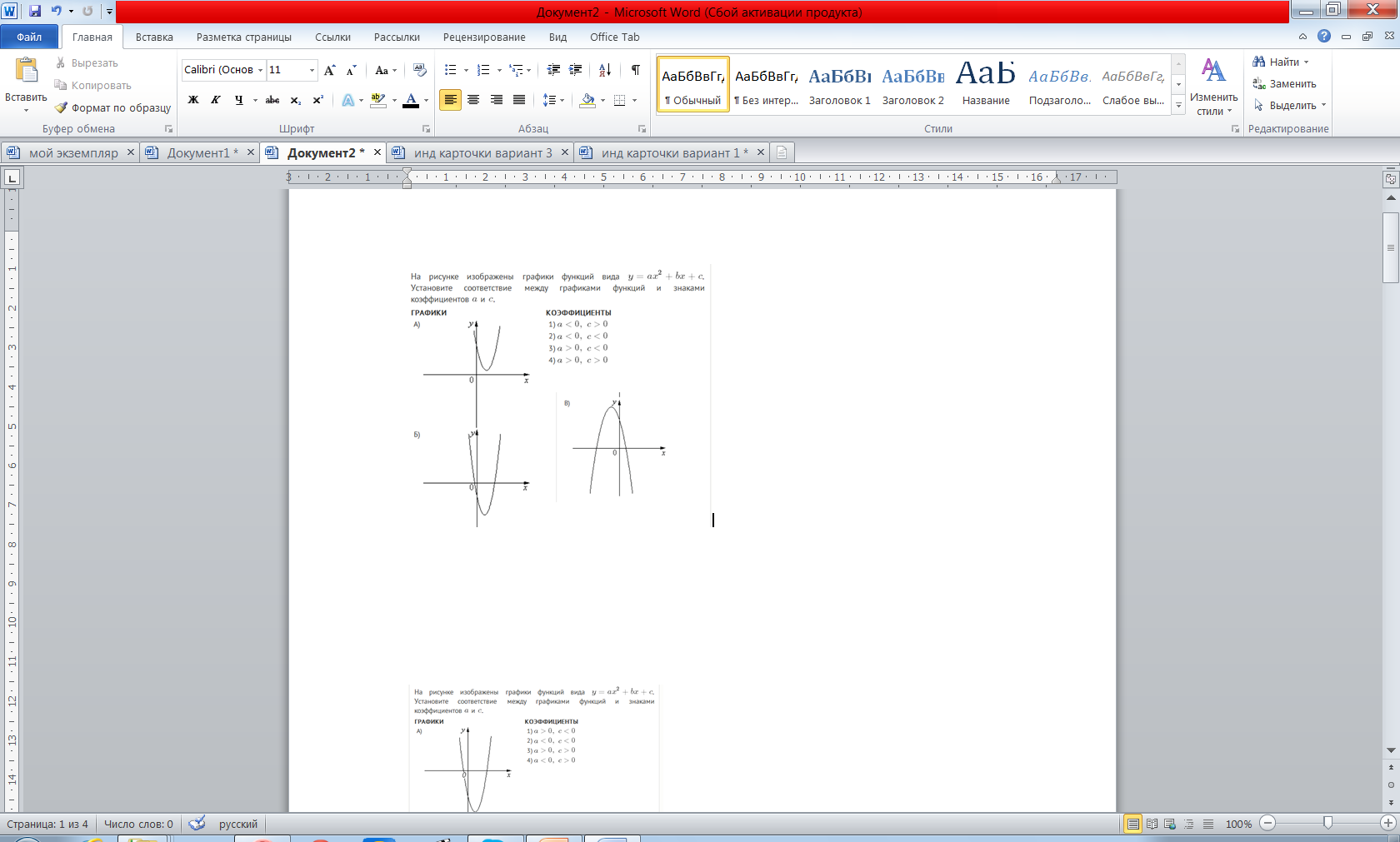 Рисунок 4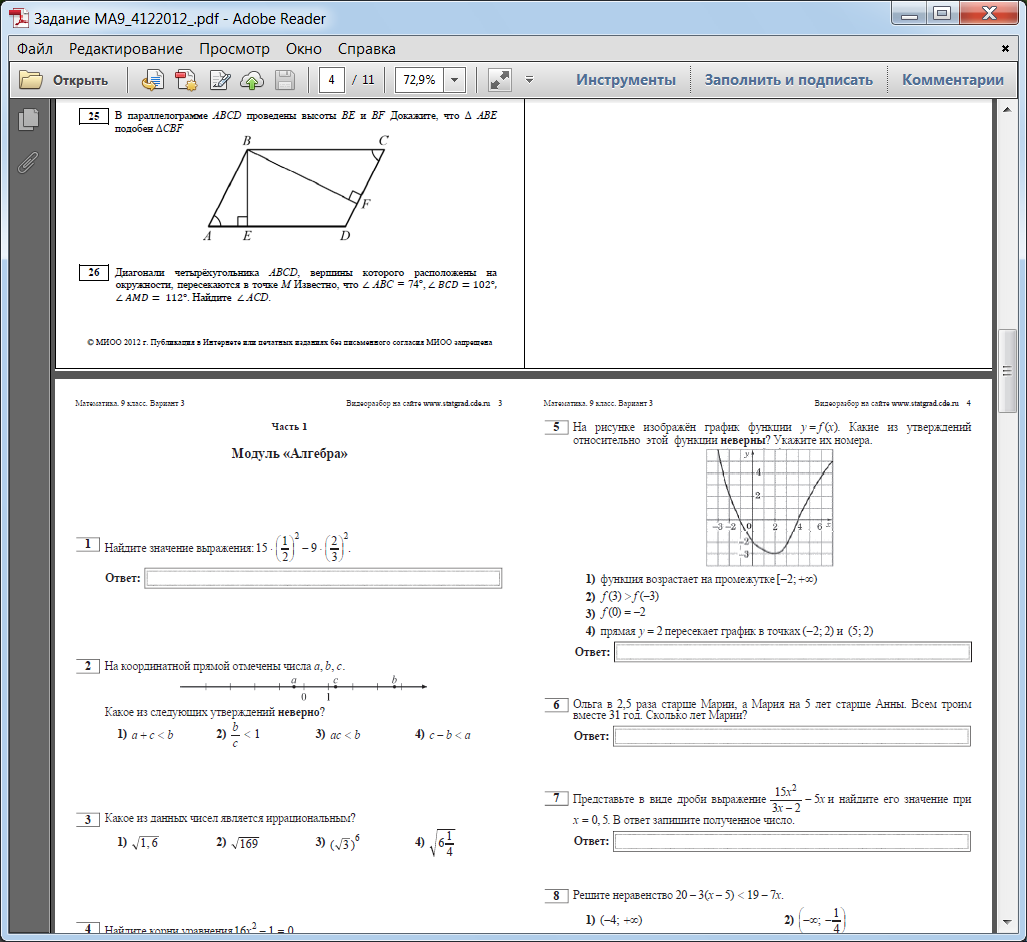 Ваш балл